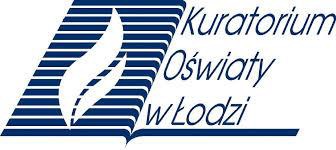 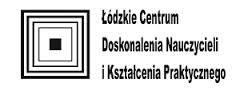 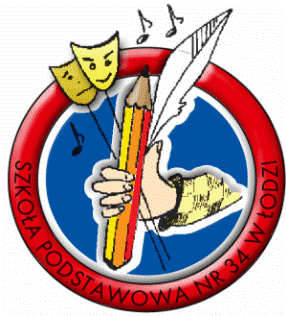 VMAŁA OLIMPIADA JĘZYKAPOLSKIEGOPODRÓŻE MAŁE I DUŻEIETAPZADANIA KONKURSOWE NA ELIMINACJE SZKOLNEINFORMACJADLAUCZNIADrogiUczestnikuVMAŁEJOLIMPIADYJĘZYKAPOLSKIEGO,przedTobązadaniakonkursowe, narozwiązaniektórych masz75 minut. 
Przeczytaj uważnie wszystkie tekstyiwykonajpolecenia.Powodzenia!Tekst 1 – do zadań 1- 8.Żagle stawHej, ho, żagle staw!Ciągnij linę i się baw!Hej, ho, śmiało sterujStatkiem, który jest z papieru.Zadziwi się mama, zadziwi się tata,Kiedy w rejs wypłyniesz, hen, dokoła świata,Bo świat, moi mili, nie jest wcale duży,Opłynąć go można w deszczowej kałuży.Hej, ho, żagle staw!Ciągnij linę i się baw!Hej, ho, śmiało steruj	Statkiem, który jest z papieru.Wypłynę na Bałtyk, z Gdyni, no a potemSzybciutko opłynę całą Europę,Potem przez Atlantyk, jam odważnym smykiem,Z Kolumbem popłynę odkryć Amerykę.Hej, ho, żagle staw!Ciągnij linę i się baw!Hej, ho, śmiało sterujStatkiem, który jest z papieru.Potem w dół globusa, przez morskie odmęty,Obejść Horn Przylądek - tam giną okręty,Ominąć Australię, aby PacyfikiemŻeglując spokojnie osiągnąć Afrykę.Hej, ho, żagle staw!Ciągnij linę i się baw!Hej, ho, śmiało sterujStatkiem, który jest z papieru.Teraz już do domu łódka płynie sama,Bo z kolacją czeka na żeglarza mamaI wiesz już, wyjmując statek swój z kałuży:Gdy masz wyobraźnię, to świat nie jest duży.Mirek Kowalewski 1. Podmiotem lirycznym w wierszu jesta) mama.			b) dziecko.c) żeglarz.			d) żadna z odpowiedzi nie jest poprawna.2. W tekście pojawia się wyraz SMYK. Podaj dwa wyrazy bliskoznaczne do tego rzeczownika.………………………………………………………………………………………………..3. Wypisz z tekstu trzy czasowniki w trybie rozkazującym.…………………………………………………………………………………………………4. Podkreślony wyraz w zwrocie morskie odmęty  to:a) porównanie.			c) kontrast.b) epitet.				d) metafora.5. Powtarzająca się w utworze regularnie strofa to:a) powtórzenie		c) refrenb) zwrotka			d) repeta6. W wierszu Żagle stawa) występują tylko rymy dokładne (podaj przykład)………………b) nie występują rymy, jest to wiersz białyc) występują tylko rymy niedokładne (podaj przykład)……………………..d) występują zarówno rymy dokładne (przykład)……………………………………….……, jak i niedokładne (przykład)………………………………7. Napisz kartkę pocztową do ulubionego nauczyciela twojej szkoły. Zamieść w tekście pozdrowienia z dalekomorskiej wyprawy. Zaadresuj pocztówkę.8. Wdokładnie trzech zdaniach opisz sytuację liryczną przedstawioną w wierszu. ……………………………………………………………………………………………………………………………………………………………………………………………………………………………………………………………………………………………………………………………………………………………………………………………………………………………………………………………………………………………………………………………………………………………………………………………………………….Tekst 2 – do zadań 9-19.Po trzech latach oczekiwania i próżnej nadziei polepszenia mych interesów otrzymałem od kapitana Wilhelma Pricharda korzystne miejsce na jego statku „Antylopa”, odpływającym na morza południowe. Ruszyliśmy z Bristolu dnia czwartego maja 1699 r. W początku żegluga nasza była arcyszczęśliwa.  Próżna rzecz nudzić czytelnika szczegółami przypadków, które się nam na tych morzach przytrafiły, dosyć jest powiedzieć, że płynąc do Indii Wschodnich, wytrzymaliśmy wielką burzę, która nas zapędziła na północny zachód od Ziemi Van Diemena. Postrzegłem, żeśmy się znajdowali pod trzydziestym stopniem i dwiema minutami szerokości południowej. Dwunastu naszych żeglarzy umarło z nadmiernego wysiłku i lichego pożywienia, reszta znajdowała się w stanie zupełnego wyczerpania. Piątego listopada, kiedy lato zaczyna się w tamtym kraju, czas był pochmurny i żeglarze ujrzeli skałę wtedy dopiero, gdy już nie więcej jak na połowę długości liny była oddalona od statku. Wiatr był tak gwałtowny, że nas prosto na nią napędził i w jednej chwili statek się nasz rozbił. Sześciu z nas pośpieszyło do szalupy, usiłując oddalić się od skały i statku. Przez trzy prawie mile płynęliśmy, robiąc wiosłami, aż na koniec, gdyśmy zupełnie z sił opadli, zdaliśmy się na łaskę fal i w przeciągu może pół godziny jeden szturm północnego wiatru nas wywrócił.  Nie wiem, co się stało z towarzyszami moimi, którzy byli na szalupie, ani z tymi, co próbowali dostać się na skałę albo na statku zostali; mniemam, że wszyscy zginęli. Płynąłem na los szczęścia, będąc przez wiatr i morze pędzony naprzód. Nieraz opuszczałem nogi w dół, ale nie mogłem zgruntować. Na koniec, gdym już ustawał na siłach, dostałem dna, a jednocześnie nawałnica znacznie osłabła. Dno podnosiło się powoli, toteż szedłem morzem około pół mili, nim się do lądu dostałem; było to około godziny ósmej wieczór, według mojej rachuby. […] Zmęczenie, upał i pół kwarty wódki, którą wypiłem, opuszczając statek, pobudziły mnie do snu. Położywszy się na trawie, która była bardzo niska i miękka, usnąłem smaczniej niż kiedykolwiek w życiu i spałem przez dziewięć godzin, podług mego rachunku. J.Swift, Podróże Guliwera, www.wolnelektury.pl9. Wydarzenia przedstawione w powyższym fragmencie rozgrywają sięna początku XVII w.		c) na początku XVI w. pod koniec XVIIw. 		d) pod koniec XVI w.Osoba mówiąca jestnarratorem wszechwiedzącym – wie wszystko o towarzyszach niedoli.narratorem bohaterem – subiektywnie oceniającym swoje położenie.podmiotem lirycznym – mówiącym o swych odczuciach podczas wyprawy.bohaterem lirycznym – opowiadającym o swoich przeżyciach.Statek bohatera rozbił sięwiosną.			c) latem.jesienią.			d) zimą.Ilu osobom udało się przeżyć katastrofę statku ?12.				c) 6.5.				d) 1.Określenie  zgruntować w powyższym tekście oznaczaa) zobaczyć grunt.                              c) zmierzyć głębokość.b) zamaskować coś.		d) zalepić coś ziemią.Zwrot pobudzić do snu ma charaktermetafory.			c) ożywienia.porównania.			d) epitetu.Nazwij części mowy w podanym zdaniu:Dno podnosiło się powoli, toteż szedłem morzem pół mili, nim się do lądu dostałem.dno…………………………………………………………………………………..podnosiło ……………………………………………………………………………się……………………………….…………………………………………………...powoli………………………………………………………………………………..toteż………………………………………………………………………………….szedłem………………………………………………………………………………morzem………………………………………………………………………………pół……………………………………………………………………………………mili…………………………………………………………………………………..nim…………………………………………………………………………………..do…………………………………………………………………………………….lądu…………………………………………………………………………………..dostałem…………………………………………………………………………….. Znaczenie słów usnąłem smacznie znajdziesz wSłownikufrazeologicznym.	c) Słownikuwyrazów bliskoznacznych.Słownikuwyrazów obcych.	d) Słownikujęzyka polskiego.Narracja powyższego tekstu pod wieloma względami przypomina tę, która ma miejsce wpamiętniku.			c) reportażu.dzienniku.			d) sprawozdaniu.Uzasadnij użycie samogłoski ó w poniższych wyrazach.	naprzód-……………………………………………………………	pół-………………………………………………………………….	wywrócić-…………………………………………………………..	dół-…………………………………………………………………Wstaw brakujące znaki interpunkcyjne w poniższym tekście.Podróże Guliwera to fascynująca książka Musiałem ją przeczytać bo pani w szkole ogłosiła konkurs na najciekawszą recenzję tej powieści Praca która zdobędzie najwięcej punktów w konkursie zostanie opublikowana w szkolnej gazetce Uczniowskie Echo20. Każdy, kto chce podróżować jak Guliwer powinien choć trochę znać języki obce. Tym bardziej wypada znać język ojczysty. Poniżej podano pary podobnie brzmiących wyrazów. Ułóż z każdym z nich zdanie, wskazujące na jego znaczenie. Uwaga! W punkcie c) nie zmieniaj formy gramatycznej wyrazów.a) jeżyna, jarzyna……………………………………………………………………………………………………………………………………………………………………………………………………b) jerzyk, jeżyk……………………………………………………………………………………………………………………………………………………………………………………………………c) odwieść, odwieźć…………………………………………………………………………………………………………………………………………………………………………………………………..Tekst 3 – do zadań 21- 28.Warto dać Atenom szansę. To wyjątkowo ciekawe miasto, w którym jest co oglądać. Ateny to jedno z niewielu europejskich miast, które łączą w sobie świat współczesny ze Starożytnością. Stolica Grecji, będąca kolebka demokracji, a także europejskiej nauki i kultury przyciąga turystów, chcących cofnąć się w czasie i spędzić wakacje w jednym z najbardziej urokliwych miejsc na Starym Kontynencie.Zwiedzanie najważniejszych zabytków w Atenach stało się obowiązkowym punktem wczasów w Grecji. 
Czego więc absolutnie nie wolno pominąć?AkropolZnajdujące się na wysokim wzgórzu budowle znane są niemal na całym świecie. Monumentalne Propyleje – ogromny budynek bramy prowadzącej na Akropol wzniesiony był w czasach Peryklesa, czyli między 437 a 432 rokiem p.n.e. Chociaż budowli nie udało się dokończyć, stała się wzorem. Później wiele podobnych konstrukcji budowano na planie prostokąta.Kojarzącym się z Atenami i najchętniej chyba odwiedzanym miejscem wycieczek będzie jednak Partenon, położony w centralnej części Akropolu. Mówi się, że budowla ozdobiona była przez Fidiasza, a sama świątynia poświęcona była bogini Ateny Partenos.Na Akropolu nie sposób nie zachwycić się także innymi dziełami architektury antycznej – jońskiej świątyni Erechtejon wybudowanej na cześć mitycznego władcy Aten Erechtusa oraz Odeonu Herodesa Attyka, czyli niepowtarzalnego teatru muzycznego, w którym pomieścić mogło się 5 tysięcy widzów.Latem Akropol zwiedzać można przez cały dzień (do 19.30). Zimą otwarty jest jednak tylko do 15. Bilety kosztują 12 euro (zniżkowe – 6 euro).Teatr DionizosaNajstarsze fragmenty budowli powstałej na cześć boga wina, zabawy, aktorów i teatru pochodzą z VI wieku p.n.e. To w tym teatrze odbywały się słynne Dionizja i wystawiane były greckie komedie i tragedie tworzone przez takich twórców, jak Ajsychylos, Sofokles czy Eurypides.Przebudowany w czasach rzymskich teatr służył jednak jeszcze bardziej krwawym przedstawieniom – walkom gladiatorów.[…]Nasza wycieczka obowiązkowo musi mieć w swoim planie zwiedzanie ruin portyku Zeusa, świątyni Hadesa oraz Hefajstosa czy Muzeum Agory.[…]Poza wspomnianymi zabytkami na pewno nie wolno pominąć jeszcze kilku, wśród których wyróżnić można Gmach Parlamentu, stadion panatenajski, Olimpejon i Łuk Hadriana, Wzgórze Likavitos czy wspomniane wcześniej Narodowe Muzeum Archeologiczne. Jeśli podczas naszych greckich wakacji znajdziemy czas na zwiedzanie Aten, z pewnością nie będziemy żałowali podjętej decyzji!Tomasz Nowik Travelzone.pl – wakacje w Grecji21. Powyższy tekst moglibyśmy przeczytać wa) przewodniku turystycznym.			c) pamiętniku.b) encyklopedii.					d) ulotce reklamowej.22. Akropol wzniesiono wa) IV w. p.n.e. 				c) V w. n.e.b) V w. p.n.e.					d) VI w. p.n.e.23. W tekście wymieniono imiona kilku greckich bogów i bogiń. Wymień dwa z nich i napisz, czym zajmowali się ci bogowie.…………………………………………………………………………………………………………………………………………………………………………………………………………………………………………………………………………………………………………………………………………………………………………………………………………24. Postaw X przy zdaniach prawdziwych.a) W grudniu można zwiedzać Akropol do godziny 15.b) Teatr Dionizosa nigdy nie służył do walk gladiatorów.c) Erechtus to postać historyczna.d) Akropol zbudowano na planie prostokąta.e) Teatr Dionizosa został przebudowany w czasach rzymskich.f) Fidiasz był jednym z twórców Partenonu.25. Dokonaj rozbioru logicznego zdania, narysuj wykres.Teatr wesołego boga wina i śpiewu służył dawniej krwawym walkom gladiatorów.26. Każdy doświadczony  podróżnik wie, jak planować podróż w nieznane. Wczuj się w jego sytuację i napisz krótką instrukcję dla młodych wędrowców, w której podpowiesz im, jak się przygotować do dalekiej wyprawy.…………………………………………………………………………………………………………………………………………………………………………………………………………………………………………………………………………………………………………………………………………………………………………………………………………………………………………………………………………………………………………………………………………………………………………………………………………………………………………………………………………………………………………………………………………………………………………………………………………………………………………………………………………………………………………………………………………………………………………………………………………………………………………………………………………………………………………………………………………………………………………………………………………………………………………………………………………………………………………………………………………………………………………………………………………………………………………………………………………………………………………………………………………………………………………………………………………………………………………27. Zwiedzając Ateny warto znać związki frazeologiczne o mitologicznym rodowodzie. Wyjaśnij, co dziś oznacza:stajnia Augiasza-……………………………………………………………..syzyfowa praca-………………………………………………………………pięta Achillesa-……………………………………………………………….28. Ułóż 2- 3 zdaniową reklamę biura podróży Odyseusz.…………………………………………………………………………………………………………………………………………………………………………………………………………………………………………………………………………………………………………………………………………………………………………………………………………………………………………………………………………………………………………………………………………………………………………………………………………………………………………………………………………………………………………………..BRUDNOPIS………………………………………………………………………………………………………………………………………………………………………………………………………………………………………………………………………………………………………………………………………………………………………………………………………………………………………………………………………………………………………………………………………………………………………………………………………………………………………………………………………………………………………………………………………………………………………………………………………………………………………………………………………………………………………………………………………………………………………………………………………………………………………………………………………………………………………………………………………………………………………………………………………………………………………………………………………………………………………………………………………………………………………………………………………………………………………………………………………………………………………………………………………………………………………………………………………………………………………………………………………………………………………………………………………………………………………………………………………………………………………………………………………………………………………………………………………………………………………………………………………………………………………………………………………………………………………………………………………………………………………………………………………………………………………………………………………………………………………………………………………………………………………………………………………………………………………………………………………………………………………………………………………………………………………………………………………………………………………………………………………………………………………………………………………………………………………………………………………………………………………………………………………………………………………………………………………………………………………………………………………………………………………………………………………………………………………………………………………………………………………………………………………………………………………………………………………………………………………………………………………………………………………………………